ПРАВИТЕЛЬСТВО ХАНТЫ-МАНСИЙСКОГО АВТОНОМНОГО ОКРУГА - ЮГРЫРАСПОРЯЖЕНИЕот 19 мая 2017 г. N 292-рпО ФОРМИРОВАНИИ РЕЙТИНГА МУНИЦИПАЛЬНЫХ ОБРАЗОВАНИЙХАНТЫ-МАНСИЙСКОГО АВТОНОМНОГО ОКРУГА - ЮГРЫ ПО ИТОГАМРЕАЛИЗАЦИИ МЕХАНИЗМОВ ПОДДЕРЖКИ СОЦИАЛЬНО ОРИЕНТИРОВАННЫХНЕКОММЕРЧЕСКИХ ОРГАНИЗАЦИЙ И СОЦИАЛЬНОГОПРЕДПРИНИМАТЕЛЬСТВА, ОБЕСПЕЧЕНИЯ ДОСТУПА НЕГОСУДАРСТВЕННЫХ(НЕМУНИЦИПАЛЬНЫХ) ОРГАНИЗАЦИЙ К ПРЕДОСТАВЛЕНИЮ УСЛУГ (РАБОТ)В СОЦИАЛЬНОЙ СФЕРЕ И ВНЕДРЕНИЯ КОНКУРЕНТНЫХ СПОСОБОВОКАЗАНИЯ МУНИЦИПАЛЬНЫХ УСЛУГ (РАБОТ) В СОЦИАЛЬНОЙ СФЕРЕВ соответствии с распоряжением Правительства Российской Федерации от 29 октября 2021 года N 3054-р:(в ред. распоряжения Правительства ХМАО - Югры от 21.01.2022 N 10-рп)1. Утвердить прилагаемый перечень показателей, используемых для расчета рейтинга муниципальных образований Ханты-Мансийского автономного округа - Югры по итогам реализации механизмов поддержки социально ориентированных некоммерческих организаций и социального предпринимательства, обеспечения доступа негосударственных (немуниципальных) организаций к предоставлению услуг (работ) в социальной сфере и внедрения конкурентных способов оказания муниципальных услуг (работ) в социальной сфере (далее - рейтинг).(п. 1 в ред. распоряжения Правительства ХМАО - Югры от 18.02.2019 N 76-рп)2. Утратил силу с 18 февраля 2019 года. - Распоряжение Правительства ХМАО - Югры от 18.02.2019 N 76-рп.3. Рекомендовать исполнительно-распорядительным органам муниципальных образований Ханты-Мансийского автономного округа - Югры до 1 апреля 2019 года, далее ежегодно до 1 марта года, следующего за отчетным, предоставлять информацию о значениях показателей, определенных приложением к настоящему распоряжению, в Департамент экономического развития Ханты-Мансийского автономного округа - Югры.(в ред. распоряжения Правительства ХМАО - Югры от 18.02.2019 N 76-рп)3.1. Департаменту экономического развития Ханты-Мансийского автономного округа - Югры:3.1.1. В срок до 1 мая 2019 года, далее - ежегодно до 1 апреля года, следующего за отчетным, осуществлять расчет рейтинга на основании информации, представленной исполнительно-распорядительными органами муниципальных образований Ханты-Мансийского автономного округа - Югры, отдельно по городским округам и муниципальным районам, с учетом следующих положений:значения показателей рейтинга переводятся в рейтинговые баллы методом нормализации переменных по шкале до 100 баллов;итоговое число рейтинговых баллов муниципального образования Ханты-Мансийского автономного округа - Югры рассчитывается как среднее значение рейтинговых баллов по всем показателям;ранжирование муниципальных образований Ханты-Мансийского автономного округа - Югры в рейтинге осуществляется по убыванию итогового числа рейтинговых баллов.3.1.2. В срок до 15 мая 2019 года, далее - ежегодно до 15 апреля года, следующего за отчетным, направлять информацию о результатах рейтинга в Общественную палату Ханты-Мансийского автономного округа - Югры для рассмотрения.3.1.3. Ежегодно до 1 июня года, следующего за отчетным, вносить информацию о результатах рейтинга на рассмотрение комиссии по вопросам обеспечения устойчивого развития экономики и социальной стабильности, мониторингу достижения целевых показателей социально-экономического развития Ханты-Мансийского автономного округа - Югры.(п. 3.1 введен распоряжением Правительства ХМАО - Югры от 18.02.2019 N 76-рп)4. Настоящее распоряжение вступает в силу с 1 января 2018 года.ГубернаторХанты-Мансийскогоавтономного округа - ЮгрыН.В.КОМАРОВАПриложениек распоряжению ПравительстваХанты-Мансийскогоавтономного округа - Югрыот 19 мая 2017 года N 292-рпПЕРЕЧЕНЬПОКАЗАТЕЛЕЙ, ИСПОЛЬЗУЕМЫХ ДЛЯ РАСЧЕТА РЕЙТИНГА МУНИЦИПАЛЬНЫХОБРАЗОВАНИЙ ХАНТЫ-МАНСИЙСКОГО АВТОНОМНОГО ОКРУГА - ЮГРЫПО ИТОГАМ РЕАЛИЗАЦИИ МЕХАНИЗМОВ ПОДДЕРЖКИ СОЦИАЛЬНООРИЕНТИРОВАННЫХ НЕКОММЕРЧЕСКИХ ОРГАНИЗАЦИЙ И СОЦИАЛЬНОГОПРЕДПРИНИМАТЕЛЬСТВА, ОБЕСПЕЧЕНИЯ ДОСТУПА НЕГОСУДАРСТВЕННЫХ(НЕМУНИЦИПАЛЬНЫХ) ОРГАНИЗАЦИЙ К ПРЕДОСТАВЛЕНИЮ УСЛУГ (РАБОТ)В СОЦИАЛЬНОЙ СФЕРЕ И ВНЕДРЕНИЯ КОНКУРЕНТНЫХ СПОСОБОВОКАЗАНИЯ МУНИЦИПАЛЬНЫХ УСЛУГ (РАБОТ) В СОЦИАЛЬНОЙ СФЕРЕ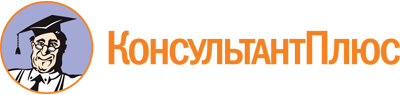 Распоряжение Правительства ХМАО - Югры от 19.05.2017 N 292-рп
(ред. от 11.08.2023)
"О формировании рейтинга муниципальных образований Ханты-Мансийского автономного округа - Югры по итогам реализации механизмов поддержки социально ориентированных некоммерческих организаций и социального предпринимательства, обеспечения доступа негосударственных (немуниципальных) организаций к предоставлению услуг (работ) в социальной сфере и внедрения конкурентных способов оказания муниципальных услуг (работ) в социальной сфере"Документ предоставлен КонсультантПлюс

www.consultant.ru

Дата сохранения: 26.11.2023
 Список изменяющих документов(в ред. распоряжений Правительства ХМАО - Югры от 18.02.2019 N 76-рп,от 21.01.2022 N 10-рп, от 11.08.2023 N 536-рп)Список изменяющих документов(в ред. распоряжений Правительства ХМАО - Югры от 21.01.2022 N 10-рп,от 11.08.2023 N 536-рп)N п/пНаименование показателяЕдиница измеренияОтчетный период (дата)Органы власти, ответственные за предоставление значений показателейРаздел I. РЕАЛИЗАЦИЯ МЕХАНИЗМОВ ПОДДЕРЖКИ СОЦИАЛЬНО ОРИЕНТИРОВАННЫХ НЕКОММЕРЧЕСКИХ ОРГАНИЗАЦИЙ И СОЦИАЛЬНОГО ПРЕДПРИНИМАТЕЛЬСТВАРаздел I. РЕАЛИЗАЦИЯ МЕХАНИЗМОВ ПОДДЕРЖКИ СОЦИАЛЬНО ОРИЕНТИРОВАННЫХ НЕКОММЕРЧЕСКИХ ОРГАНИЗАЦИЙ И СОЦИАЛЬНОГО ПРЕДПРИНИМАТЕЛЬСТВАРаздел I. РЕАЛИЗАЦИЯ МЕХАНИЗМОВ ПОДДЕРЖКИ СОЦИАЛЬНО ОРИЕНТИРОВАННЫХ НЕКОММЕРЧЕСКИХ ОРГАНИЗАЦИЙ И СОЦИАЛЬНОГО ПРЕДПРИНИМАТЕЛЬСТВАРаздел I. РЕАЛИЗАЦИЯ МЕХАНИЗМОВ ПОДДЕРЖКИ СОЦИАЛЬНО ОРИЕНТИРОВАННЫХ НЕКОММЕРЧЕСКИХ ОРГАНИЗАЦИЙ И СОЦИАЛЬНОГО ПРЕДПРИНИМАТЕЛЬСТВАРаздел I. РЕАЛИЗАЦИЯ МЕХАНИЗМОВ ПОДДЕРЖКИ СОЦИАЛЬНО ОРИЕНТИРОВАННЫХ НЕКОММЕРЧЕСКИХ ОРГАНИЗАЦИЙ И СОЦИАЛЬНОГО ПРЕДПРИНИМАТЕЛЬСТВА1.Наличие в муниципальном образовании Ханты-Мансийского автономного округа - Югры (далее - автономный округ) ресурсного центра развития социально ориентированных некоммерческих организаций, сертифицированного Фондом "Центр гражданских и социальных инициатив Югры"да/нетотчетный годФонд "Центр гражданских и социальных инициатив Югры" (по согласованию)1.1.Наличие в муниципальном образовании автономного округа центра общественного развития "Добро.Центр", созданного по социальной франшизе "Добро.Центр"да/нетотчетный годДепартамент молодежной политики, гражданских инициатив и внешних связей автономного округа (далее - Департамент молодежной политики, гражданских инициатив и внешних связей Югры)(п. 1.1 введен распоряжением Правительства ХМАО - Югры от 11.08.2023 N 536-рп)(п. 1.1 введен распоряжением Правительства ХМАО - Югры от 11.08.2023 N 536-рп)(п. 1.1 введен распоряжением Правительства ХМАО - Югры от 11.08.2023 N 536-рп)(п. 1.1 введен распоряжением Правительства ХМАО - Югры от 11.08.2023 N 536-рп)(п. 1.1 введен распоряжением Правительства ХМАО - Югры от 11.08.2023 N 536-рп)1.2.Доля площади помещений, фактически переданных во владение (пользование) социально ориентированным некоммерческим организациям, осуществляющим деятельность в области организации и поддержки благотворительности и добровольчества (волонтерства), в общей площади помещений, включенных в перечень муниципального имущества, предназначенного для передачи во владение (пользование) социально ориентированным некоммерческим организациямпроцентов1 января года, следующего за отчетнымДепартамент молодежной политики, гражданских инициатив и внешних связей Югры(п. 1.2 введен распоряжением Правительства ХМАО - Югры от 11.08.2023 N 536-рп)(п. 1.2 введен распоряжением Правительства ХМАО - Югры от 11.08.2023 N 536-рп)(п. 1.2 введен распоряжением Правительства ХМАО - Югры от 11.08.2023 N 536-рп)(п. 1.2 введен распоряжением Правительства ХМАО - Югры от 11.08.2023 N 536-рп)(п. 1.2 введен распоряжением Правительства ХМАО - Югры от 11.08.2023 N 536-рп)1.3.Количество социально ориентированных некоммерческих организаций, осуществляющих деятельность в области организации и поддержки благотворительности и добровольчества (волонтерства) в муниципальном образовании автономного округаединиц на 10 тысяч населения1 января года, следующего за отчетнымДепартамент молодежной политики, гражданских инициатив и внешних связей Югры(п. 1.3 введен распоряжением Правительства ХМАО - Югры от 11.08.2023 N 536-рп)(п. 1.3 введен распоряжением Правительства ХМАО - Югры от 11.08.2023 N 536-рп)(п. 1.3 введен распоряжением Правительства ХМАО - Югры от 11.08.2023 N 536-рп)(п. 1.3 введен распоряжением Правительства ХМАО - Югры от 11.08.2023 N 536-рп)(п. 1.3 введен распоряжением Правительства ХМАО - Югры от 11.08.2023 N 536-рп)1.4.Наличие муниципальных районов и городских округов автономного округа, реализующих муниципальные программы (подпрограммы) по поддержке социально ориентированных некоммерческих организаций, осуществляющих деятельность в области организации и поддержки благотворительности и добровольчества (волонтерства) (предусматривающих финансирование мероприятий по поддержке социально ориентированных некоммерческих организаций, осуществляющих деятельность в области организации и поддержки благотворительности и добровольчества (волонтерства) и имеющих подтверждение кассового исполнения указанных мероприятий в отчетном году)да/нетотчетный годДепартамент молодежной политики, гражданских инициатив и внешних связей Югры,муниципальные образования автономного округа (по согласованию)(п. 1.4 введен распоряжением Правительства ХМАО - Югры от 11.08.2023 N 536-рп)(п. 1.4 введен распоряжением Правительства ХМАО - Югры от 11.08.2023 N 536-рп)(п. 1.4 введен распоряжением Правительства ХМАО - Югры от 11.08.2023 N 536-рп)(п. 1.4 введен распоряжением Правительства ХМАО - Югры от 11.08.2023 N 536-рп)(п. 1.4 введен распоряжением Правительства ХМАО - Югры от 11.08.2023 N 536-рп)2.Доля ассигнований бюджета муниципального образования автономного округа, направляемых на предоставление субсидий на реализацию мероприятий по формированию инфраструктуры поддержки социально ориентированных некоммерческих организаций и/или социальных предпринимателей, включая ресурсные центры социально ориентированных некоммерческих организаций, центры инноваций социальной сферы, добровольческие центры (без учета ассигнований, предоставленных из бюджета автономного округа бюджету муниципального образования автономного округа на реализацию соответствующих мероприятий), в общем объеме расходов бюджета муниципального образования автономного округапроцентовотчетный годДепартамент экономического развития автономного (далее - Депэкономики Югры)3.Наличие в муниципальном образовании автономного округа отдельного перечня муниципального имущества, предназначенного для передачи во владение (пользование) социально ориентированным некоммерческим организациям:3.1.площадь помещений, переданных во владение (пользование) социально ориентированным некоммерческим организациям в течение годакв. м на 10 тысяч населенияотчетный годДепэкономики Югры3.2.доля площади помещений, фактически переданных во владение (пользование) социально ориентированным некоммерческим организациям, в общей площади помещений, включенных в перечень муниципального имущества, предназначенного для передачи во владение (пользование) социально ориентированным некоммерческим организациямпроцентов1 января года, следующего за отчетнымДепэкономики Югры4.Наличие в муниципальном образовании автономного округа отдельного перечня муниципального имущества, предназначенного для передачи во владение (пользование) субъектам малого и среднего предпринимательства:4.1.площадь помещений, переданных во владение (пользование) социальным предпринимателям в течение годакв. м на 10 тысяч населенияотчетный годДепэкономики Югры4.2.доля площади помещений, переданных во владение (пользование) социальным предпринимателям, в общей площади помещений, переданных во владение (пользование) субъектам малого и среднего предпринимательствапроцентов1 января года, следующего за отчетнымДепэкономики Югры5.Количество социально ориентированных некоммерческих организаций, осуществляющих деятельность в муниципальном образовании автономного округаединиц на 10 тысяч населения1 января года, следующего за отчетнымДепэкономики Югры6.Количество социально ориентированных некоммерческих организаций, оказывающих услуги (выполняющих работы) социальной сферы в муниципальном образовании автономного округа, получивших финансовую поддержку из бюджета муниципального образования автономного округаединиц на 10 тысяч населенияотчетный годДепэкономики Югры7.Наличие муниципальных районов и городских округов автономного округа, реализующих муниципальные программы (подпрограммы) по поддержке социально ориентированных некоммерческих организаций (предусматривающих финансирование мероприятий по поддержке социально ориентированных некоммерческих организаций и имеющих подтверждение кассового исполнения указанных мероприятий в отчетном году)да/нетотчетный годДепэкономики Югры,муниципальные образования автономного округа (по согласованию)8.Наличие муниципальных районов и городских округов автономного округа, реализующих меры по поддержке социального предпринимательства в рамках муниципальных программ по поддержке малого и среднего предпринимательства (получивших финансирование и имеющих кассовое исполнение в отчетном году)да/нетотчетный годДепэкономики Югры,муниципальные образования автономного округа (по согласованию)9.Предоставление теле- и радиоэфирного времени, газетных полос в местных средствах массовой информации для информирования о мерах поддержки социально ориентированных некоммерческих организаций и социальных предпринимателей, обеспечения доступа негосударственных (немуниципальных) организаций к предоставлению услуг (работ) в социальной сфереобъем информации не менее 1 процентаотчетный годДепэкономики ЮгрыРаздел II. ОБЕСПЕЧЕНИЕ ДОСТУПА НЕГОСУДАРСТВЕННЫХ (НЕМУНИЦИПАЛЬНЫХ) ОРГАНИЗАЦИЙ К ПРЕДОСТАВЛЕНИЮ УСЛУГ (РАБОТ) В СОЦИАЛЬНОЙ СФЕРЕРаздел II. ОБЕСПЕЧЕНИЕ ДОСТУПА НЕГОСУДАРСТВЕННЫХ (НЕМУНИЦИПАЛЬНЫХ) ОРГАНИЗАЦИЙ К ПРЕДОСТАВЛЕНИЮ УСЛУГ (РАБОТ) В СОЦИАЛЬНОЙ СФЕРЕРаздел II. ОБЕСПЕЧЕНИЕ ДОСТУПА НЕГОСУДАРСТВЕННЫХ (НЕМУНИЦИПАЛЬНЫХ) ОРГАНИЗАЦИЙ К ПРЕДОСТАВЛЕНИЮ УСЛУГ (РАБОТ) В СОЦИАЛЬНОЙ СФЕРЕРаздел II. ОБЕСПЕЧЕНИЕ ДОСТУПА НЕГОСУДАРСТВЕННЫХ (НЕМУНИЦИПАЛЬНЫХ) ОРГАНИЗАЦИЙ К ПРЕДОСТАВЛЕНИЮ УСЛУГ (РАБОТ) В СОЦИАЛЬНОЙ СФЕРЕРаздел II. ОБЕСПЕЧЕНИЕ ДОСТУПА НЕГОСУДАРСТВЕННЫХ (НЕМУНИЦИПАЛЬНЫХ) ОРГАНИЗАЦИЙ К ПРЕДОСТАВЛЕНИЮ УСЛУГ (РАБОТ) В СОЦИАЛЬНОЙ СФЕРЕ10.Количество негосударственных (немуниципальных) организаций, оказывающих услуги (выполняющих работы) социальной сферы в муниципальном образовании автономного округаединиц на 10 тысяч населения1 января года, следующего за отчетнымДепэкономики Югры11.Количество негосударственных (немуниципальных) организаций, оказывающих услуги (выполняющих работы) социальной сферы в муниципальном образовании автономного округа, получивших финансовую поддержку из бюджета муниципального образования автономного округаединиц на 10 тысяч населенияотчетный годДепэкономики Югры12.Доля фактов получения гражданами услуг (работ) у негосударственных (немуниципальных) поставщиков в социальной сфере, в общей численности фактов получения гражданами услуг (работ) в социальной сферепроцентовотчетный годДепэкономики Югры12.1.Доля граждан, систематически занимающихся физической культурой и спортом в негосударственных (немуниципальных) организациях (от общей численности граждан, систематически занимающихся спортом в организациях всех форм собственности в муниципальном образовании автономного округа)процентов1 января года, следующего за отчетнымДепартамент физической культуры и спорта автономного округа(п. 12.1 введен распоряжением Правительства ХМАО - Югры от 11.08.2023 N 536-рп)(п. 12.1 введен распоряжением Правительства ХМАО - Югры от 11.08.2023 N 536-рп)(п. 12.1 введен распоряжением Правительства ХМАО - Югры от 11.08.2023 N 536-рп)(п. 12.1 введен распоряжением Правительства ХМАО - Югры от 11.08.2023 N 536-рп)(п. 12.1 введен распоряжением Правительства ХМАО - Югры от 11.08.2023 N 536-рп)13.Доля средств бюджета муниципального образования автономного округа, выделенных негосударственным (немуниципальным) организациям, в том числе социально ориентированным некоммерческим организациям, на предоставление услуг (работ), в общем объеме средств бюджета муниципального образования автономного округа, выделенных на предоставление услуг (работ) в социальной сферепроцентовотчетный годДепэкономики Югры14.Количество негосударственных (немуниципальных) организаций, заключивших договоры аренды (в т.ч. почасовой аренды) площади помещений муниципальной собственности находящейся на праве хозяйственного ведения или оперативного управления у муниципальных унитарных предприятий и муниципальных учреждений на льготной или коммерческой основе, из них:14.1.количество социально ориентированных некоммерческих организацийединиц на 10 тысяч населенияотчетный годДепэкономики Югры14.2.количество социальных предпринимателейединиц на 10 тысяч населенияотчетный годДепэкономики Югры15.Количество негосударственных (немуниципальных) организаций получивших финансовую поддержку из бюджета муниципального образования автономного округа на реализацию проектов в сфере внутреннего и въездного туризма, в том числе этнографического, событийного туризмаединиц на 10 тысяч населения1 января года, следующего за отчетнымДепэкономики ЮгрыРаздел III. ВНЕДРЕНИЕ КОНКУРЕНТНЫХ СПОСОБОВ ОКАЗАНИЯ МУНИЦИПАЛЬНЫХ УСЛУГ (РАБОТ) В СОЦИАЛЬНОЙ СФЕРЕРаздел III. ВНЕДРЕНИЕ КОНКУРЕНТНЫХ СПОСОБОВ ОКАЗАНИЯ МУНИЦИПАЛЬНЫХ УСЛУГ (РАБОТ) В СОЦИАЛЬНОЙ СФЕРЕРаздел III. ВНЕДРЕНИЕ КОНКУРЕНТНЫХ СПОСОБОВ ОКАЗАНИЯ МУНИЦИПАЛЬНЫХ УСЛУГ (РАБОТ) В СОЦИАЛЬНОЙ СФЕРЕРаздел III. ВНЕДРЕНИЕ КОНКУРЕНТНЫХ СПОСОБОВ ОКАЗАНИЯ МУНИЦИПАЛЬНЫХ УСЛУГ (РАБОТ) В СОЦИАЛЬНОЙ СФЕРЕРаздел III. ВНЕДРЕНИЕ КОНКУРЕНТНЫХ СПОСОБОВ ОКАЗАНИЯ МУНИЦИПАЛЬНЫХ УСЛУГ (РАБОТ) В СОЦИАЛЬНОЙ СФЕРЕ16.Доля негосударственных (немуниципальных) организаций в общем количестве организаций, оказывающих услуги (выполняющих работы) социальной сферы в муниципальном образовании автономного округапроцентов1 января года, следующего за отчетнымДепэкономики Югры17.Численность детей дошкольного возраста, посещающих частные дошкольные образовательные организации в муниципальном образовании автономного округачеловек на 10 тысяч населения1 января года, следующего за отчетнымДепартамент образования и науки автономного округа (далее - Депобразования и науки Югры)(в ред. распоряжения Правительства ХМАО - Югры от 11.08.2023 N 536-рп)(в ред. распоряжения Правительства ХМАО - Югры от 11.08.2023 N 536-рп)(в ред. распоряжения Правительства ХМАО - Югры от 11.08.2023 N 536-рп)(в ред. распоряжения Правительства ХМАО - Югры от 11.08.2023 N 536-рп)(в ред. распоряжения Правительства ХМАО - Югры от 11.08.2023 N 536-рп)17.1.Доля детей, которым в отчетном периоде оказаны услуги дополнительного образования организациями частной формы собственности, в общей численности детей, которым в отчетном периоде оказаны услуги дополнительного образования всеми организациями (всех форм собственности) в муниципальном образовании автономного округапроцентов1 января года, следующего за отчетнымДепобразования и науки Югры(п. 17.1 введен распоряжением Правительства ХМАО - Югры от 11.08.2023 N 536-рп)(п. 17.1 введен распоряжением Правительства ХМАО - Югры от 11.08.2023 N 536-рп)(п. 17.1 введен распоряжением Правительства ХМАО - Югры от 11.08.2023 N 536-рп)(п. 17.1 введен распоряжением Правительства ХМАО - Югры от 11.08.2023 N 536-рп)(п. 17.1 введен распоряжением Правительства ХМАО - Югры от 11.08.2023 N 536-рп)18.Проведение муниципальных конкурсов на предоставление субсидий и (или) грантов в форме субсидий негосударственным (немуниципальным) некоммерческим организациям на реализацию социально значимых проектов и (или) оказание населению услуг социальной сферы в информационной системе "Грантгубернатора.рф"да/нетотчетный годДепартамент молодежной политики, гражданских инициатив и внешних связей Югры,Фонд "Центр гражданских и социальных инициатив Югры" (по согласованию)(в ред. распоряжения Правительства ХМАО - Югры от 11.08.2023 N 536-рп)(в ред. распоряжения Правительства ХМАО - Югры от 11.08.2023 N 536-рп)(в ред. распоряжения Правительства ХМАО - Югры от 11.08.2023 N 536-рп)(в ред. распоряжения Правительства ХМАО - Югры от 11.08.2023 N 536-рп)(в ред. распоряжения Правительства ХМАО - Югры от 11.08.2023 N 536-рп)Раздел IV. СОЦИАЛЬНАЯ ЗНАЧИМОСТЬ НЕГОСУДАРСТВЕННЫХ (НЕМУНИЦИПАЛЬНЫХ) ОРГАНИЗАЦИЙРаздел IV. СОЦИАЛЬНАЯ ЗНАЧИМОСТЬ НЕГОСУДАРСТВЕННЫХ (НЕМУНИЦИПАЛЬНЫХ) ОРГАНИЗАЦИЙРаздел IV. СОЦИАЛЬНАЯ ЗНАЧИМОСТЬ НЕГОСУДАРСТВЕННЫХ (НЕМУНИЦИПАЛЬНЫХ) ОРГАНИЗАЦИЙРаздел IV. СОЦИАЛЬНАЯ ЗНАЧИМОСТЬ НЕГОСУДАРСТВЕННЫХ (НЕМУНИЦИПАЛЬНЫХ) ОРГАНИЗАЦИЙРаздел IV. СОЦИАЛЬНАЯ ЗНАЧИМОСТЬ НЕГОСУДАРСТВЕННЫХ (НЕМУНИЦИПАЛЬНЫХ) ОРГАНИЗАЦИЙ19.Количество некоммерческих организаций - исполнителей общественно полезных услуг (ИОПУ)единиц на 10 тысяч населения1 января года, следующего за отчетнымДепэкономики Югры20.Количество субъектов малого и среднего предпринимательства, имеющих статус социального предприятияединиц на 10 тысяч населения1 января года, следующего за отчетнымДепэкономики Югры21.Число граждан (в том числе зарегистрированных в качестве плательщиков налога на профессиональный доход), индивидуальных предпринимателей, юридических лиц, осуществляющих креативную деятельность в социальной сфере, включенных в Реестр субъектов креативных индустрий в автономном округеединиц на 10 тысяч населения1 января года, следующего за отчетнымДепэкономики Югры